
	На основу члана 52. став 2. Закона о уређењу судова и чл. 45, 46, 47. и 48. Судског пословника, председник Привредног апелационог суда Јасминка Обућина, доноси:ИЗМЕНУ И ДОПУНУ ГОДИШЊЕГ РАСПОРЕДА ПОСЛОВА СУДИЈА У ПРИВРЕДНОМ АПЕЛАЦИОНОМ СУДУ ЗА 2023. ГОДИНУ   I Су 2/22-214 од 30.11.2022. ГОДИНЕ СА ИЗМЕНАМА I Су 2/23-4 од 10.01.2023. ГОДИНЕ и I Су 2/23-35 од 22.02.2023. ГОДИНЕIОдељак III, тачка 1)  мења се и гласи:„У Одељењу за привредне спорове поступају судије: Обућина ЈасминкаВасић АлександарВиденовић СлободанкаВлаисављевић ТатјанаВуковић ГорданаВуковић ЉиљанаВулевић ВеснаГоравица БраниславаДимитрић ЗлатанДраговић ДраганЂорђевић МилаЂурица ТатјанаЂуровић СветланаЂурђевић ЈасминаЖерајић БранкаЖивковић МајаИвчевски НиколаИлић СнежанаЈовановић ЂорђеЈовановић ЈеленаКордић ЈованМилановић-Траиловић МилицаМиловановић ЉиљанаНиколић МладенПоповић Александра Поповић ТијанаСавић ГоранСекулић ДанијелаСмиљанић ВерицаСпаховић ИванкаСуботић БиљанаСтојановић СнежанаТодоровић ВеснаТуцаков ЗорицаЋојбашић Дејан“У одељку III, под тачком 3), под в) под 5) брише се: „Дукић“ и уписује се: „Секулић“.У одељку III, под тачком 3), под ђ) брише се: „ и Бојани Миљуш Мартиновић“.У одељку III, под тачком 3), под е) брише се: „ и Бојани Миљуш Мартиновић“.У одељку IV, под 1) под б) брише се: „3. Бојана Миљуш Мартиновић“.Одељак VI, тачка1) 4. веће)  мења се и гласи:„1. Александар Васић -председник већа  2. Александра Поповић-члан већа  3. Данијела Секулић -члан већа“Одељак VI, тачка1) 10. веће)  мења се и гласи:„1. Златан Димитрић-председник већа  2. Зорица Туцаков -члан већа	  3. Александра Поповић– заменик члана већа, која поступа у случају спречености судије известиоца или председника већа и као члан већа који поступа када се одлучује из области ван привредних преступа.“Одељак VI, тачка 2) н)  мења се и гласи: „Умањење задужења предметима за 10% имају заменици председника одељења и председници већа:Горан Савић, председник већа,Светлана Ђуровић, председник већа,Иванка Спаховић, заменик председника Одељења за привредне спорове и председник већа,Бранислава Горавица, председник већа и заменик председника суда,Гордана Вуковић, председник Одељења за повреду права на суђење у разумном року, Милица Милановић Траиловић, заменик председника одељења судске праксе и председник већа,Татјана Влаисављевић, председник већа,Златан Димитрић, председник одељења за привредне преступе и председник већа,Дејан Ћојбашић, председник већа,Јован Кордић, председник већа,Александар Васић, председник већа“.Одељак  IX, под а)  мења се и гласи:„У саставу овог одељења су судије: Златан Димитрић, председник већа, Зорица Туцаков, члан већа, Александра Поповић– заменик члана већа, који поступа у случају спречености судије известиоца“.У одељку XVI брише се: „Дукић“ и уписује се: „Секулић“.II	Годишњи  распоред   послова  у   Привредном  апелационом  суду  за  2023. годину I Су 2/22-214 од 30.11.2022. године  са изменама I Су 2/23-4 од 10.01.2023. године и I Су 2/23-35 од 22.02.2023. године  у свему осталом остаје неизмењен.	Предметна Измена годишњег распореда послова ступа на снагу 01.04.2023. године.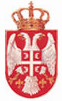 Република СрбијаПРИВРЕДНИ АПЕЛАЦИОНИ СУДI Су 2/23-5227.03.2023. годинеБ е о г р а дПРЕДСЕДНИК СУДАЈасминка Обућина